HOẠT ĐỘNG THĂM HỎI VÀ TẶNG QUÀ GIA ĐÌNH CHÍNH SÁCHĐể tri ân, tưởng nhớ công lao đóng góp to lớn của những anh hùng liệt sỹ, thương bệnh binh, thân nhân liệt sỹ và người có công với Cách mạng trong cuộc chiến giành độc lập, bảo vệ Tổ quốc trong thời chiến cũng như trong thời bình nhân kỷ niệm 76 năm ngày Thương binh, liệt sỹ (27/7/1947 - 27/7/2023. Sáng ngày 22/12/2023, Đại dỉện của Liên đội trường THCS Lê Hồng Phong đã tới thăm hỏi và tặng quà cho các gia đình người có công với cách mạng phường Đồng Quốc Bình nhân dịp kỷ niệm 79 năm ngày thành lập Quân đội nhân dân Việt Nam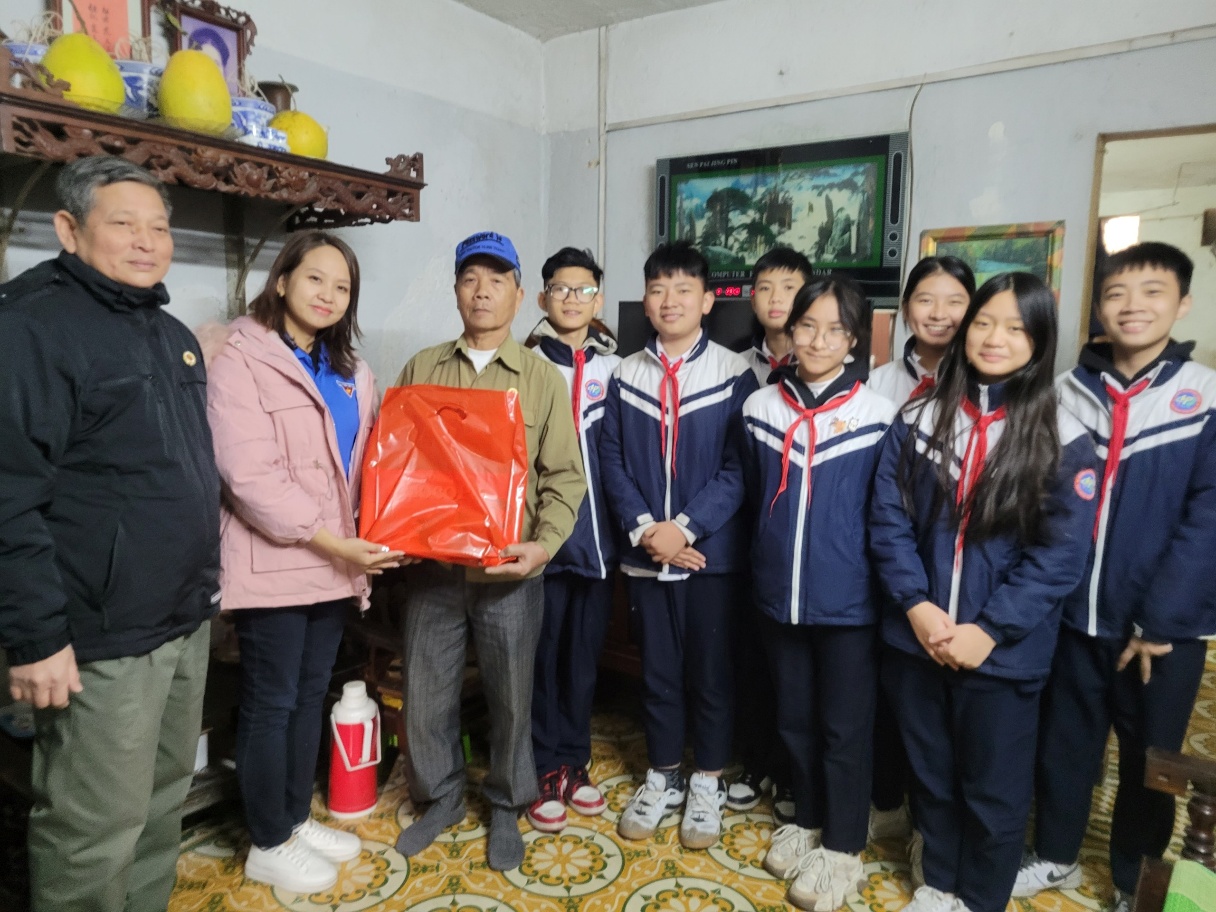 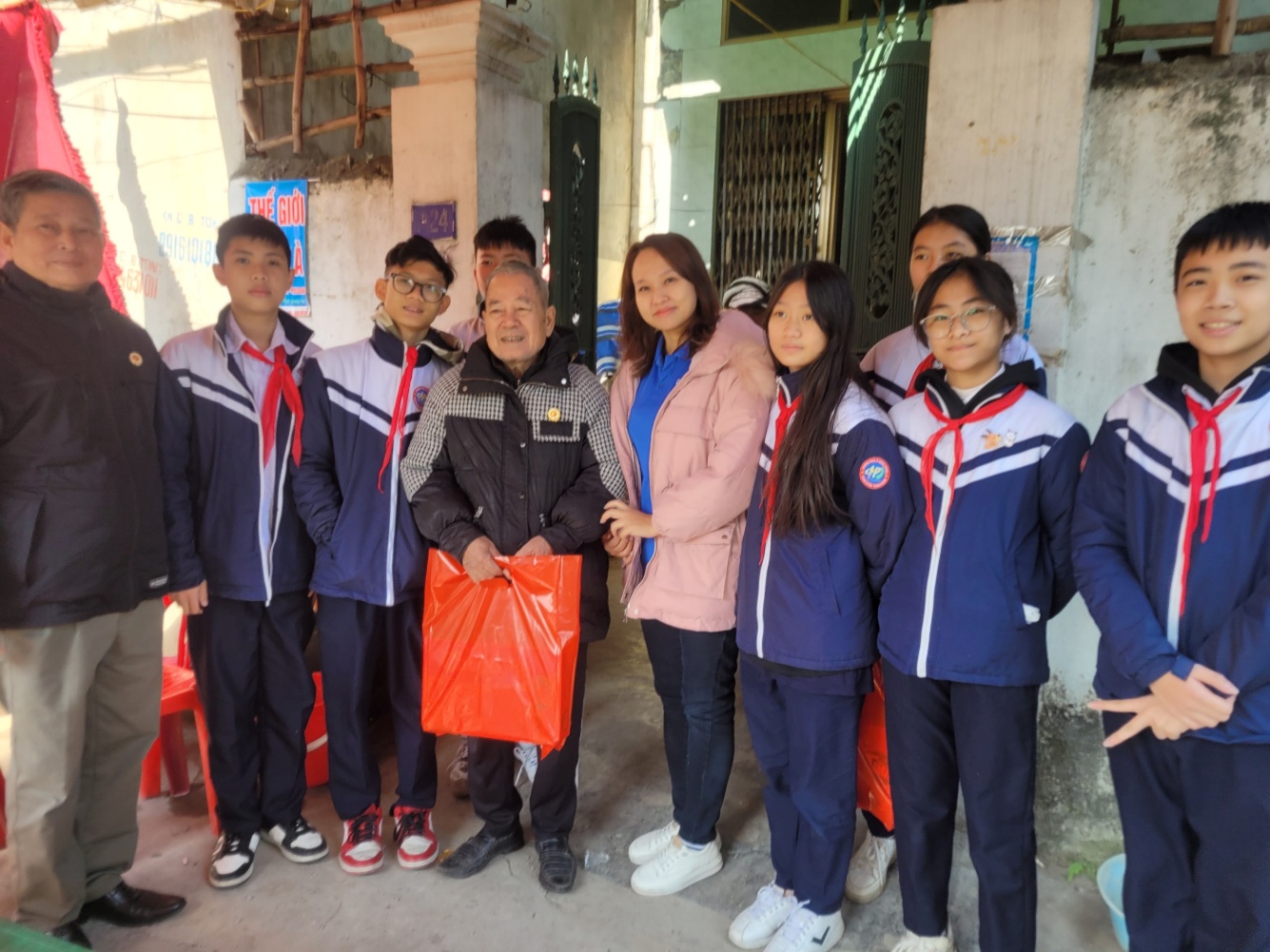 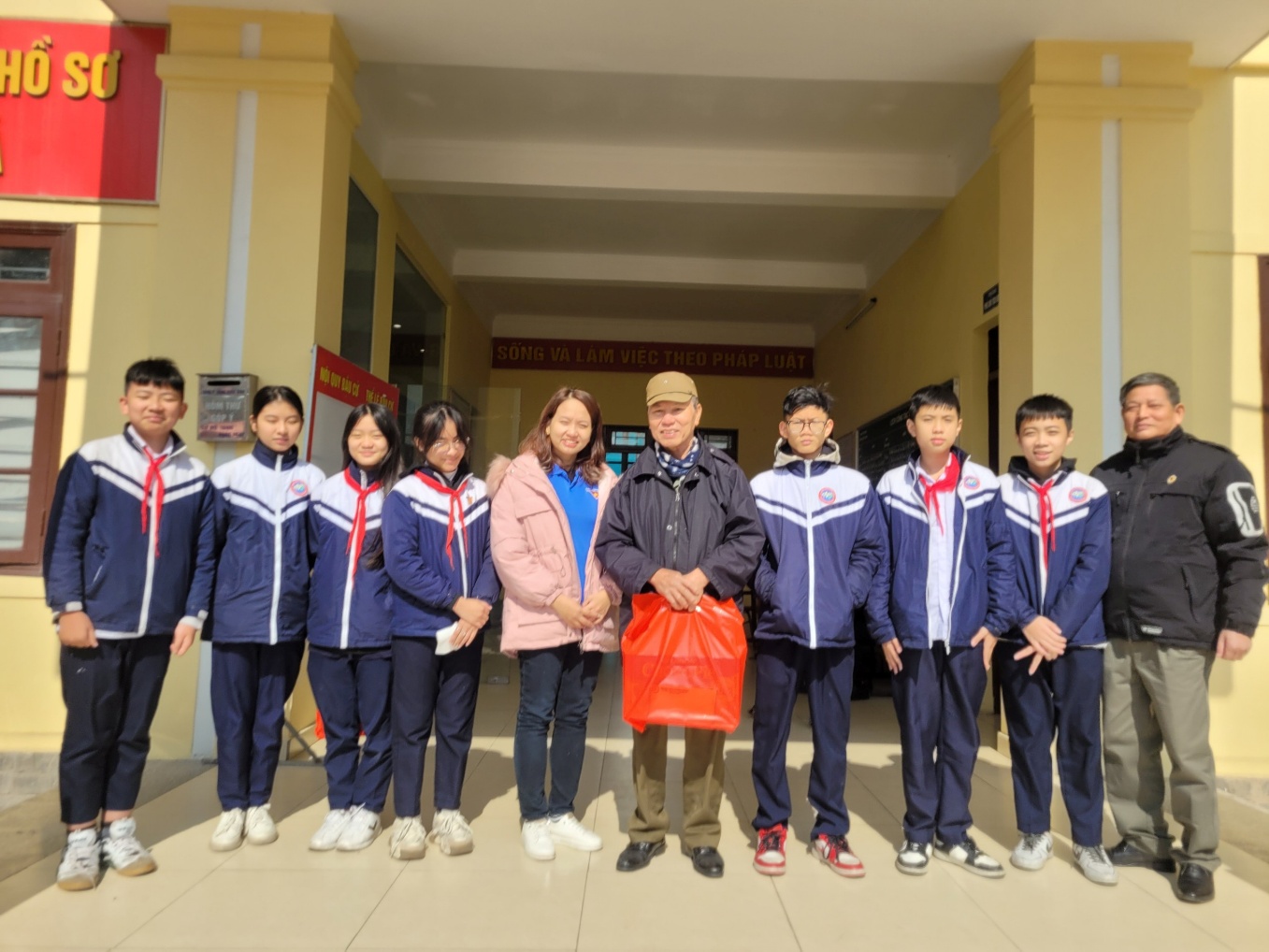 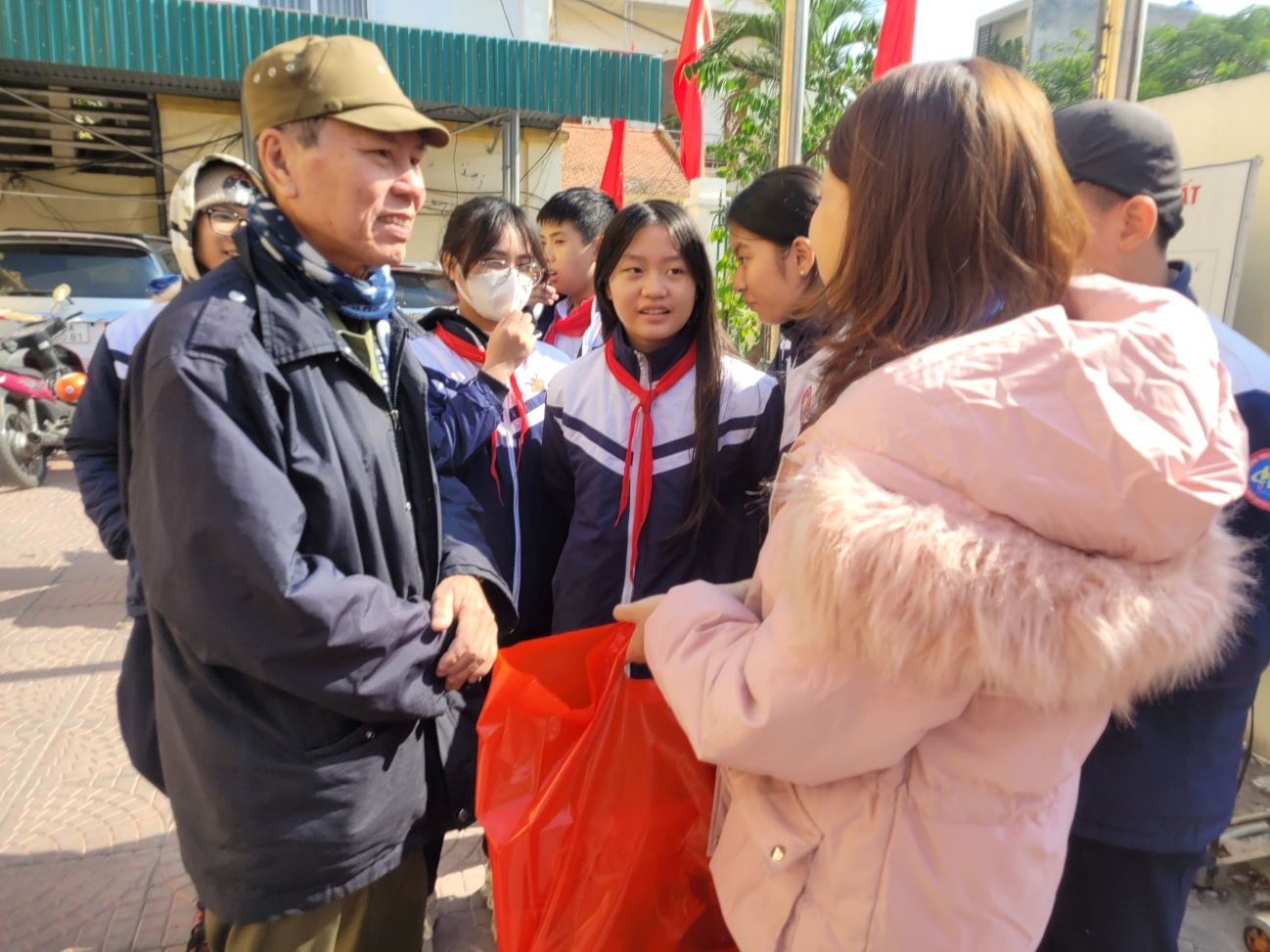 